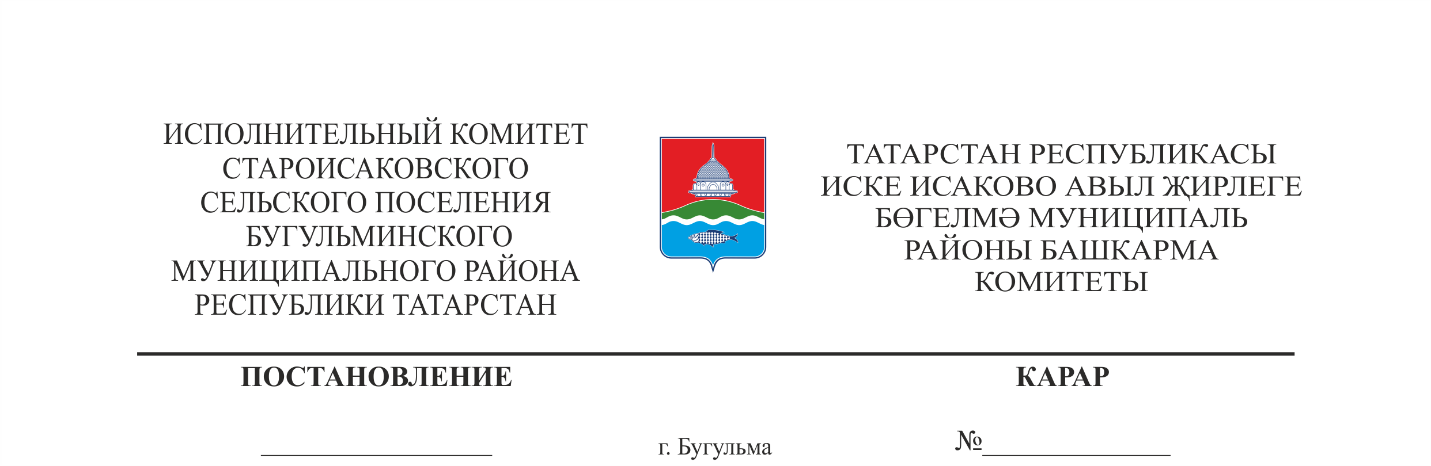                 12 мая 2022г.                                                                 № 10Об утверждении порядка ведения муниципальной долговой книги муниципального образования «Староисаковское сельское поселение» Бугульминского муниципального района Республики Татарстан                                        и предоставление информации о долговых обязательствах       В соответствии со статьями 120 и 121 Бюджетного кодекса Российской Федерации, и в целях надлежащего учета долговых обязательств муниципального образования «Староисаковское сельское поселение» Бугульминского муниципального района Республики Татарстан, Исполнительный комитет Староисаковского сельского поселения Бугульминского муниципального района                                                            ПОСТАНОВЛЯЕТ:1. Утвердить Порядок ведения Муниципальной долговой книги муниципального образования «Староисаковское сельское поселение» Бугульминского муниципального района Республики Татарстан.2. Руководителю Исполнительного комитета Староисаковского сельского поселения Бугульминского муниципального района Э.М.Каримовой обеспечить ведение аналитического учета Муниципальной долговой книги муниципального образования «Староисаковское сельское поселение» Бугульминского муниципального района и ежемесячное предоставление информации в Финансово-бюджетную палату Бугульминского муниципального района Республике Татарстан, согласно приложению   1-5 к Порядку.3.  Настоящее постановление вступает в силу и подлежит опубликованию в порядке, определенном Уставом Староисаковского сельского поселения Бугульминского муниципального района Республики Татарстан.4.  Контроль за исполнением настоящего постановления оставляю за собой.       Руководитель                                                                                   Э.М.Каримова   Утвержден Постановлением исполнительного комитета Староисаковского сельского поселения                                                     Бугульминского муниципального района                                                                  Республики Татарстан                                                                                                   от 12.05.2022 г.  №10ПОРЯДОКВЕДЕНИЯ МУНИЦИПАЛЬНОЙ ДОЛГОВОЙ КНИГИ МУНИЦИПАЛЬНОГО ОБРАЗОВАНИЯ «СТАРОИСАКОВСКОЕ СЕЛЬСКОЕ ПОСЕЛЕНИЕ» БУГУЛЬМИНСКОГО МУНИЦИПАЛЬНОГО РАЙОНА РЕСПУБЛИКИ ТАТАРСТАННастоящий Порядок разработан с целью определения процедуры ведения Муниципальной долговой книги муниципального образования «Староисаковское сельское поселение» Бугульминского муниципального района Республики Татарстан (далее – Долговая книга), обеспечения контроля за полнотой учета, своевременностью обслуживания и исполнения долговых обязательств и устанавливает объем информации, порядок ее внесения в Долговую книгу, а также порядок регистрации долговых обязательств и порядок хранения Долговой книги.I. ПОРЯДОК ВЕДЕНИЯ ДОЛГОВОЙ КНИГИ1. Ведение Долговой книги осуществляется Исполнительным комитетом Староисаковского сельского поселения Бугульминского муниципального района в соответствии с настоящим Порядком.2. Исполнительный комитет Староисаковского сельского поселения Бугульминского муниципального района несет ответственность за сохранность, своевременность, полноту и правильность ведения Долговой книги.3. Долговая книга содержит систематизированную информацию о параметрах муниципальных долговых обязательств в электронном виде в формате таблиц согласно приложениям NN 1 - 5 к настоящему Порядку.4. В Долговой книге Староисаковского сельского поселения Бугульминского муниципального района (приложение 5) регистрируются следующие виды долговых обязательств:- муниципальные ценные бумаги Староисаковского сельского поселения Бугульминского муниципального района, номинальная стоимость которых указана в валюте Российской Федерации;- кредиты, привлеченные от имени Староисаковского сельского поселения Бугульминского муниципального района, как заемщика от кредитных организаций в валюте Российской Федерации;- муниципальные гарантии Староисаковского сельского поселения Бугульминского муниципального района; - бюджетные кредиты, привлеченные в бюджет Староисаковского сельского поселения Бугульминского муниципального района из бюджетов бюджетной системы Российской Федерации в валюте Российской Федерации.5. Долговая книга Староисаковского сельского поселения Бугульминского муниципального района содержит сведения:1) По муниципальным ценным бумагам Староисаковского сельского поселения Бугульминского муниципального района, по форме согласно приложению 1 к настоящему приказу:государственный регистрационный номер выпуска ценных бумаг;вид ценной бумаги;основание для осуществления эмиссии ценных бумаг;объявленный (по номиналу) и фактически размещенный (доразмещенный) (по номиналу) объем выпуска (дополнительного выпуска);номинальная стоимость одной ценной бумаги;форма выпуска ценных бумаг;даты размещения, доразмещения, выплаты купонного дохода, выкупа и погашения выпуска ценных бумаг;ставка купонного дохода по ценной бумаге;размер купонного дохода на соответствующую дату выплаты в расчете на одну ценную бумагу;наименование генерального агента (агента) по обслуживанию выпуска ценных бумаг;сведения о погашении (реструктуризации, выкупе) выпуска ценных бумаг;сведения об уплате процентных платежей по ценным бумагам (произведены или не произведены);иные сведения, раскрывающие условия обращения ценных бумаг.2) По кредитам, привлеченным от имени Староисаковского сельского поселения Бугульминского муниципального района как заемщика от кредитных организаций, по форме согласно приложению 2 к настоящему приказу:регистрационный номер;наименование, номер и дата заключения договора или соглашения;основание для заключения договора или соглашения;наименование кредитора;объем полученного кредита;процентная ставка по кредиту;даты получения кредита, выплаты процентных платежей, погашения кредита;сведения о фактическом использовании кредита;сведения о погашении кредита;сведения о процентных платежах по кредиту (произведены или не произведены);изменение условий договора или соглашения о предоставлении кредита;иные сведения, раскрывающие условия договора или соглашения о предоставлении кредита.3) По муниципальным гарантиям Староисаковского сельского поселения Бугульминского муниципального района, по форме согласно приложению 3 к настоящему приказу:регистрационный номер;основание для предоставления муниципальной гарантии;дата муниципальной гарантии;наименование принципала;наименование бенефициара;предельная сумма муниципальной гарантии;сумма фактически имеющихся у принципала обязательств, обеспеченных муниципальной гарантией;дата или момент вступления государственной гарантии в силу;сроки муниципальной гарантии, предъявления требований по муниципальной гарантии, исполнения муниципальной гарантии;сведения о полном или частичном исполнении, прекращении обязательств по муниципальной гарантии, а также о фактическом возникновении (увеличении) или прекращении (уменьшении) обязательств принципала, обеспеченных муниципальной гарантией;наличие или отсутствие права регрессного требования гаранта к принципалу либо уступки гаранту прав требования бенефициара к принципалу;иные сведения, раскрывающие условия муниципальной гарантии.4) По бюджетным кредитам, полученным в бюджет Староисаковского сельского поселения Бугульминского муниципального района из других бюджетов бюджетной системы Российской Федерации, по форме согласно приложению 4 к настоящему приказу:регистрационный номер;основание для получения бюджетного кредита;номер и дата договора или соглашения;объем предоставленного бюджетного кредита;сведения об органах, предоставивших бюджетный кредит;даты получения и погашения бюджетного кредита;сведения о погашении бюджетного кредита;сведения о процентных платежах по бюджетному кредиту (произведены или не произведены);изменение условий получения бюджетного кредита;иные сведения, раскрывающие условия получения бюджетного кредита.6. В муниципальной долговой книге Староисаковского сельского поселения Бугульминского муниципального района отражаются все долговые обязательства Бугульминского муниципального района, которые не были погашены по состоянию на 1 мая 2008 года. Долговые обязательства, зарегистрированные в муниципальной долговой книге Бугульминского муниципального района до 1 мая 2008 года, перерегистрации не подлежат.7. Учет долговых обязательств Староисаковского сельского поселения Бугульминского муниципального района в Долговой книге осуществляется в валюте возникновения обязательств.8. Информация о прекращенном долговом обязательстве с указанием нулевого остатка задолженности сохраняется в составе долговых обязательств, относящихся к соответствующему виду долговых обязательств, до 31 декабря года, в котором оно прекращено, включительно.9. Реструктуризация долгового обязательства, послужившая основанием для прекращения долгового обязательства с заменой иным долговым обязательством, предусматривающим другие условия обслуживания и погашения, подлежит отражению в Долговой книге с отметкой о прекращении реструктурированного обязательства.10. Учет операций в Долговой книге ведется в электронном виде в режиме реального времени. Долговая книга ежемесячно по состоянию на отчетную дату (на 00 часов 1 числа месяца) выводится на бумажный носитель.11. Сведения Долговой книги используются для ведения регистров бюджетного учета.12. Информация о муниципальных долговых обязательствах Староисаковского сельского поселения Бугульминского муниципального района вносится в Долговую книгу в срок, не превышающий пяти рабочих дней с момента возникновения соответствующего обязательства. Информация об увеличении (уменьшении, погашении) обязательств по муниципальным гарантиям Староисаковского сельского поселения Бугульминского муниципального района вносится в Долговую книгу ежемесячно по состоянию на первое число месяца, следующего за отчетным.13. Информация, связанная с обслуживанием долгового обязательства (размещение, выплата доходов и погашение обязательства), представляется для внесения в Долговую книгу в срок, предусмотренный в соответствующем договоре или соглашении, заключаемом с организацией, привлекаемой к обслуживанию долгового обязательства.14. Информация, содержащаяся в Долговой книге, является конфиденциальной.15. Информация, содержащаяся в Долговой книге по всем долговым обязательствам, может быть предоставлена органам законодательной и исполнительной власти Бугульминского муниципального района и Республики Татарстан либо их уполномоченным органам по соответствующим запросам.II. ПОРЯДОК РЕГИСТРАЦИИ ДОЛГОВЫХ ОБЯЗАТЕЛЬСТВ15. Регистрация долговых обязательств осуществляется путем присвоения регистрационного номера долговому обязательству в хронологическом порядке и внесения соответствующих записей, отделом прогнозирования и анализа доходов, в соответствующий раздел Долговой книги.16. Регистрация долговых обязательств Староисаковского сельского поселения Бугульминского муниципального района осуществляется путем присвоения регистрационного номера, состоящего из восьми значащих разрядов:X1X2X3X4X5X6X7X8.а) Первый, второй разряды номера (X1X2) указывают на тип муниципального долгового обязательства:"01" - для муниципальных ценных бумаг Староисаковского сельского поселения Бугульминского муниципального района, обязательства по которым выражены в валюте Российской Федерации;"02" - для кредитов, привлеченных Староисаковским сельским поселением Бугульминского муниципального района от кредитных организаций, обязательства по которым выражены в валюте Российской Федерации;"03" - для кредитов, привлеченных Староисаковским сельским поселением Бугульминского муниципального района от международных финансовых организаций, обязательства по которым выражены в валюте Российской Федерации;"04" - для кредитов, привлеченных Староисаковским сельским поселением Бугульминского муниципального района от иностранных банков, обязательства по которым выражены в валюте Российской Федерации;"05" - для бюджетных кредитов, привлеченных в бюджет Староисаковского сельского поселения Бугульминского муниципального района из других бюджетов бюджетной системы Российской Федерации, обязательства по которым выражены в валюте Российской Федерации;"06" - для муниципальных гарантий Староисаковского сельского поселения Бугульминского муниципального района, выраженных в валюте Российской Федерации;б) Третий, четвертый, пятый разряды (X3X4X5) указывают на цифровой код валюты, установленный Госстандартом России и Центральным банком Российской Федерации.в) Шестой, седьмой разряды (X6X7) указывают на порядковый номер долгового обязательства.г) Восьмой разряд (X8) - буква "S" - указывает, что муниципальное долговое обязательство Староисаковского сельского поселения Бугульминского муниципального района выражено в валюте Российской Федерации, буква "V" указывает, что муниципальное долговое обязательство Староисаковского сельского поселения Бугульминского муниципального района выражено в иностранной валюте.III. ПОРЯДОК ХРАНЕНИЯ ДОЛГОВОЙ КНИГИ17. Данные Долговой книги Староисаковского сельского поселения Бугульминского муниципального района хранятся в виде электронных файлов в персональных компьютерах ответственных сотрудников Исполнительного комитета Староисаковского сельского поселения Бугульминского муниципального района, а также на бумажном носителе в соответствии со сроками хранения, установленными номенклатурой дел Исполнительного комитета Староисаковского сельского поселения Бугульминского муниципального района.18. Информация, послужившая основанием для регистрации долгового обязательства в Долговой книге, хранится в Исполнительном комитете Староисаковского сельского поселения Бугульминского муниципального района.IV.ПОРЯДОК ПРЕДОСТАВЛЕНИЯ ИНФОРМАЦИИ И ОТЧЕТНОСТИ ПО ДОЛГОВОЙ КНИГЕ19. Ежемесячно, в срок до 2-ого числа месяца, следующим за отчетным периодом, Долговая книга Староисаковского сельского поселения Бугульминского муниципального района, подлежит обязательной передаче Финансово-бюджетной палате Бугульминского муниципального района Республике Татарстан как органу, ведущему Муниципальную долговую книгу Бугульминского муниципального района, в виде скан. копий, согласно приложению 1-5 к Порядку.  Приложение 1На "01" ________ 20__ г.Муниципальные ценные бумаги Староисаковского сельского поселения Бугульминского муниципального района Руководитель исполнительного комитета Староисаковского сельского поселения                                         ____________________________Бугульминского муниципального района                                                                                                                   (подпись)       (расшифровка)Приложение 2На "01" ________ 20__ г.Кредиты, привлеченные от имени Староисаковского сельского поселения Бугульминского муниципального районакак заемщика от кредитных организацийРуководитель исполнительного комитета Староисаковского сельского поселения                                         ____________________________Бугульминского муниципального района                                                                                                                   (подпись)       (расшифровка)     Приложение 3На "01" ________ 20__ г.Информация о муниципальных гарантиях Староисаковского сельского поселения Бугульминского муниципального районаРуководитель исполнительного комитета Староисаковского сельского поселения                                         ____________________________Бугульминского муниципального района                                                                                                                   (подпись)       (расшифровка)     Приложение 4На "01" ________ 20__ г.Информация о бюджетных кредитах, привлеченных в бюджет Староисаковского сельского поселения Бугульминского муниципального района из других бюджетов бюджетной системы Российской ФедерацииРуководитель исполнительного комитета Староисаковского сельского поселения                                         ____________________________Бугульминского муниципального района                                                                                                                   (подпись)       (расшифровка)     Приложение 5ДОЛГОВАЯ КНИГА СТАРОИСАКОВСКОГО СЕЛЬСКОГО ПОСЕЛЕНИЯБУГУЛЬМИНСКОГО МУНИЦИПАЛЬНОГО РАЙОНАНА ____________________ ____ Г.Государственный регистрационный номер выпуска ценных бумагВид ценной бумагиФорма выпуска ценной бумагиРегистрационный номер Условий эмиссииДата государственной регистрации Условий эмиссии (изменений в Условия эмиссии)Наименование правового акта, которым утверждено решение о выпуске ценных бумаг (дополнительном выпуске), наименование органа, принявшего акт, дата акта, номер актаВалюта обязательстваНоминальная стоимость одной ценной бумаги (руб.)Ограничения на владельцев ценных бумаг, предусмотренные Условиями эмиссииНаименование генерального агентаНаименование депозитария или регистратора123456789101112ИтогоНаименование организатора торговлиОбъявленный объем выпуска (дополнительного выпуска) ценных бумаг по номинальной стоимости (руб.)Дата размещения (доразмещения) ценных бумагОбъем размещения ценных бумаг (по номинальной стоимости) (руб.)Установленная дата выплаты купонного дохода по каждому купонному периодуПроцентная ставка купонного доходаСумма купонного дохода, подлежащая выплате (руб.)Фактическая дата выплаты купонного доходаВыплаченная сумма купонного дохода (руб.)Сумма дисконта, определенная при размещении (руб.)Сумма дисконта при погашении (выкупе) ценных бумаг (руб.)Дата выкупа ценных бумаг131415161718192021222324Объем выкупа ценных бумаг по номинальной стоимости (руб.)Установленная дата погашения ценных бумагСумма номинальной стоимости ценных бумаг, подлежащая выплате в установленные даты (руб.)Фактическая дата погашения ценных бумагФактический объем погашения ценных бумаг (руб.)Сумма просроченной задолженности по выплате купонного дохода за каждый купонный период (руб.)Сумма просроченной задолженности по погашению номинальной стоимости ценных бумаг (руб.)Сумма просроченной задолженности по исполнению обязательств по ценным бумагам (руб.)Номинальная сумма долга по государственным ценным бумагам в валюте обязательстваНоминальная сумма долга по государственным ценным бумагам (руб.)25262728293031323334Наименование документа, на основании которого возникло долговое обязательствоДата, номер документа, номер траншаДата номер договора(ов)/соглашения(й), утратившего(их) силу в связи с заключением нового договора/соглашенияДата номер изменений в договор/соглашениеБюджет, из которого предоставлен бюджетный кредитВалюта обязательстваДата получения бюджетного кредитаПроцентная ставка (% годовых)Установленные даты выплаты процентных платежейСумма процентных платежей, подлежащих выплате (руб.)1234567891011Фактическая дата выплаты процентных платежейФактическая сумма выплаты процентных платежей (руб.)Дата погашения кредита, установленная договором/соглашениемСумма погашения кредита, подлежащая выплате в даты, установленные договором/соглашением (руб.)Фактическая дата погашения кредитаФактический объем погашения кредита (руб.)Сумма просроченной задолженности по выплате процентов (руб.)Сумма просроченной задолженности по выплате основного долга по кредиту (руб.)Сумма просроченной задолженности по кредиту (руб.)Объем основного долга по кредиту в валюте обязательстваОбъем основного долга по кредиту (руб.)1213141516171819202122Дата, номер гарантииДата, номер гарантии, утратившей силу в связи с реструктуризацией задолженности по обеспеченному гарантией долговому обязательствуДата, номер изменений в гарантиюВалюта обязательстваНаименование организации- гарантаНаименование организации-принципалаНаименование организации-бенефициараДата вступления гарантии в силу123456789Срок действия гарантииСрок предъявления требований по гарантииСрок исполнения обязательств по гарантии после предъявления требований к гаранту в установленном порядкеФактическая дата исполнения гарантом обязательств по гарантииФактический объем исполнения гарантом обязательств по гарантии (руб.)Задолженность гаранта по исполнению гарантии (руб.)Объем обязательств по гарантии в валюте обязательстваОбъем обязательств по гарантии (руб.)1011121314151617Наименование документа, на основании которого возникло долговое обязательстводата, номер документа, номер траншаДата номер договора(ов)/соглашения(й), утратившего(их) силу в связи с заключением нового договора/соглашенияДата номер изменений в договор/соглашениеБюджет, из которого предоставлен бюджетный кредитВалюта обязательства Дата получения бюджетного кредитаПроцентная ставка (% годовых)Установленные даты выплаты процентных платежейСумма процентных платежей, подлежащих выплате (руб.)1234567891011Фактическая дата выплаты процентных платежейФактическая сумма выплаты процентных платежей (руб.)Дата погашения бюджетного кредита, установленная договором/соглашениемСумма погашения бюджетного кредита, подлежащая выплате в даты, установленные договором/соглашением (руб.)Фактическая дата погашения бюджетного кредитаФактический объем погашения бюджетного кредита (руб.)Сумма просроченной задолженности по выплате процентов (руб.)Сумма просроченной задолженности по выплате основного долга по бюджетному кредиту (руб.)Сумма просроченной задолженности по бюджетному кредиту (руб.)Объем основного долга по бюджетному кредиту в валюте обязательстваОбъем основного долга по бюджетному кредиту (руб.)1213141516171819202122Вид обязательстваОбъем    
долговых   
обязательств, руб.1 Муниципальные ценные бумаги Староисаковского сельского поселения Бугульминского муниципального района (Приложение 1)                              2 Кредиты, привлеченные от имени Староисаковского сельского поселения Бугульминского муниципального района как заемщика от кредитных организаций (Приложение 2)                                        3Информация о муниципальных гарантиях Староисаковского сельского поселения Бугульминского муниципального района (Приложение 3)                              4Информация о бюджетных кредитах, привлеченных в бюджет Староисаковского сельского поселения Бугульминского муниципального района из других бюджетов бюджетной системы Российской Федерации (Приложение 4)                   Итого внутренний долг Староисаковского сельского поселения Бугульминского муниципального района